ПРАЙС ШКОЛЬНАЯ ФОРМА 2016Г.Российская Федерацияг. МоскваОбщество с ограниченнойответственностьюПроизводственно-коммерческаяфирма “ Контакт-СДС”факт. адрес: г. Москва, Пятницкое шоссе,11тел/факс: 751-50-03, 794-71-01,02e-mail    manager@kontakt-sds.ru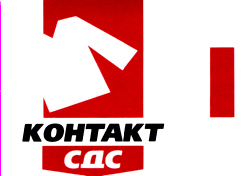 ЭСКИЗАртикулТканьСтоимостьизделияСтаршая школаСтаршая школаСтаршая школаСтаршая школа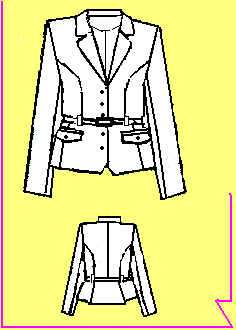 Артикул: 29-33-35Жакет женский п/прилегающего силуэта, отрезной по л.талии, на подкладке. Полочка с рельефами, проходящими через центр груди из проймы Карманы прорезные, обработанные рамками с клапанами. Воротник отложной "английский" с закруглёнными лацканами.Застёжка по центру на 4 пуговицы.Спинка со средним швом и рельефами из проймы. От талии в рельефах односторонние складки.Рукава втачны двухшовные.Вдоль рельефов по талии- 4 шлёвки.Поливискоза (турция) чёрная3640-00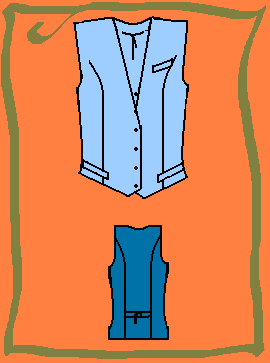 Артикул: 29-15-9Ложные карманы с листочками.Жилет прямого силуэта на подкладке Пог-1.5см.Перед с глубоким У-образным вырезом горловины. Застежка центральная на 4 пуговицы.Спинка со средним швом, без вытачек, по линии талии втачан  хлястик, застегивается на пряжку. Низ жилета фигурный, с уголками по переду и спинке.Спинка и полочка с рельефамиПоливискоза (турция) чёрная1900-00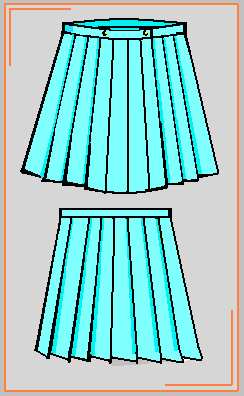 Артикул: 29-14-55Юбка на пуговицах с запахом, в круговую складку, без подкладки.Длина юбки ниже коленаПоливискоза (Турция) чёрная2200-00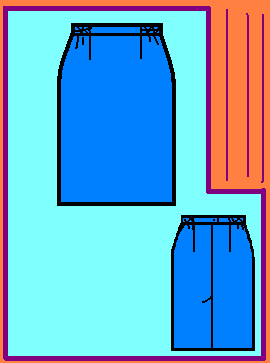 Артикул: 29-14-14Юбка прямая, со шлицей, на подкладке.Пояс частично на резинке.Длина юбки ниже коленаПоливискоза (Турция) чёрная1540-00Средняя школаСредняя школаСредняя школаСредняя школа	Артикул: 29-33-35Жакет женский п/прилегающего силуэта, отрезной по л.талии, на подкладке. Полочка с рельефами, проходящими через центр груди из проймы Карманы прорезные, обработанные рамками с клапанами. Воротник отложной "английский" с закруглёнными лацканами.Застёжка по центру на 4 пуговицы.Спинка со средним швом и рельефами из проймы. От талии в рельефах односторонние складки.Рукава втачны двухшовные.Вдоль рельефов по талии- 4 шлёвки.Полушерсть (Россия) светло серая3780-00Артикул: 29-15-9Ложные карманы с листочками.Жилет прямого силуэта на подкладке Пог-1.5см.Перед с глубоким У-образным вырезом горловины. Застежка центральная на 4 пуговицы.Спинка со средним швом, без вытачек, по линии талии втачан  хлястикзастегивается на пряжку. Низ жилета фигурный, с уголками по переду и спинке.Спинка и полочка с рельефамиПолушерсть (Россия) светло серая2100-00	Артикул: 29-14-55Юбка на пуговицах с запахом, в круговую складку, без подкладки.Длина юбки ниже коленаПолушерсть (Россия) светло серая2100-00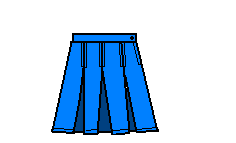 Артикул: 29-44Юбка с 3-мя встречными складками на переднем и заднем полотнищах.Складки частично застрочены.Молния в левом боковом шве.Пояс притачной, сзади вставлена резинка (перфорирован.) для регулировки объема  в области талии.Припуски на швы 1см, на подгибкуниза-3см.Юбка без рюши.Длина юбки ниже колена.Юбка кроится по прямой, что бы могли заутюживать складкиПолушерсть (Россия) светло серая2100-00Младшие классыМладшие классыМладшие классыМладшие классы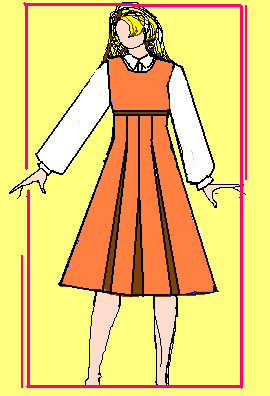 Артикул: 29-344Сарафан на подкладке, с завышенной  линией талии, лиф отрезной. По линии талии настрочены 1 полоса из отделочной ткани-Серо-бордовая клетка- клетка кроится по прямой.  Юбке сарафана со встречными складками из ткани серого цвета.Складки застрочены сверху на 3 см.Лиф из ткани бордово-серая клетка – клетка кроится по косой. Слева в боковом шве молния спираль.  Внизу к юбке пристрочена рюша из ткани серо-бордовая клетка – клетка кроится по прямой.Подгибка низа 4 см.1.лиф клетка по косой.2.рюша и отд.полоса на талии-клетка по прямой3.Юбка однотонная серая полушерсть.Полушерсть (Россия)  комбинированный серый + серо борд. клетка2550-00